2014–2020 metų Europos Sąjungos fondų investicijų veiksmų programos 7 prioriteto „Kokybiško užimtumo ir dalyvavimo darbo rinkoje skatinimas“ įgyvendinimo priemonės Nr. 07.3.1-IVG-T-410 „Parama darbui“ projektų finansavimo sąlygų aprašo 2 priedas(Paraiškos finansuoti iš Europos Sąjungos struktūrinių fondų lėšų bendrai finansuojamą projektą forma)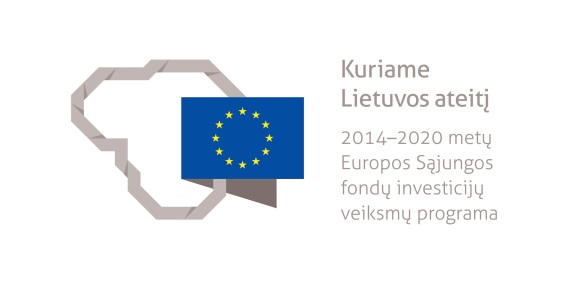 PARAIŠKA FINANSUOTI IŠ EUROPOS SĄJUNGOS STRUKTŪRINIŲ FONDŲ LĖŠŲ BENDRAI FINANSUOJAMĄ PROJEKTĄ____________		 ______________ (pildymo data)		(patikslinimo data)	____________	(pildymo vieta)1. DUOMENYS APIE PARAIŠKĄ2. PAREIŠKĖJO DUOMENYS3. INFORMACIJA APIE PARTNERĮ (-IUS) (NETAIKOMA)4. PROJEKTO VEIKLOS TERITORIJA4.1. Apskritis, savivaldybė, kuriai tenka didžioji dalis projekto lėšų4.2. Kita (-os) savivaldybė (-ės), kuriai (-ioms) tenka dalis projekto lėšų (Šis papunktis nežymimas, jei projektas įgyvendinamas vienoje savivaldybėje)5. PROJEKTO APRAŠYMAS 5.3–13 PUNKTAI NETAIKOMI14. PROJEKTO ATITIKTIS HORIZONTALIESIEMS PRINCIPAMS15 punktas netaikomas 18 punktas netaikomas19. KITI KLAUSIMAI 20. PARAIŠKOS PRIEDŲ SĄRAŠAS 21. PAREIŠKĖJO DEKLARACIJAPatvirtinu, kad:       1. Šioje paraiškoje ir prie jos pridedamuose dokumentuose pateikta informacija, mano žiniomis ir įsitikinimu, yra teisinga.2. Prašomas finansavimas yra mažiausia projektui įgyvendinti reikalinga lėšų suma. 3. Esu susipažinęs (-usi) su projekto finansavimo sąlygomis, tvarka ir reikalavimais, nustatytais projektų finansavimo sąlygų apraše. Jeigu keičiant projektų finansavimo sąlygų aprašą bus nustatyta naujų reikalavimų ir sąlygų, sutinku jų laikytis.4. Man žinoma, kad projektas, kuriam finansuoti teikiama ši paraiška, bus vykdomas iš 2014–2020 metų ES struktūrinių fondų ir Lietuvos Respublikos biudžeto lėšų.5. Įsipareigoju per įgyvendinančiosios institucijos nustatytą terminą pateikti jai reikiamą informaciją ir (arba) atlikti Lietuvos Respublikos ir ES atsakingų institucijų nurodytus veiksmus, vykdomus dėl projektų finansavimo sąlygų apraše nurodytų ir kitų Lietuvos Respublikos ir ES teisės aktų, reglamentuojančių veiksmų programos įgyvendinimą, taikymo.6. Aš arba mano atstovaujamas pareiškėjas esu (yra) įvykdęs (įvykdžiusi) su mokesčių ir socialinio draudimo įmokų mokėjimu susijusius įsipareigojimus pagal Lietuvos Respublikos teisės aktus arba, jei pareiškėjas yra užsienyje įregistruotas juridinis asmuo arba užsienio pilietis, pagal atitinkamos užsienio valstybės teisės aktus (ši nuostata netaikoma įstaigoms, kurių veikla finansuojama iš Lietuvos Respublikos valstybės ir (arba) savivaldybių biudžetų ir (arba) valstybės pinigų fondų, ir juridiniams asmenims, kuriems Lietuvos Respublikos teisės aktų nustatyta tvarka yra atidėti mokesčių arba socialinio draudimo įmokų mokėjimo terminai).7. Aš arba mano atstovaujamo pareiškėjo vadovas, ūkinės bendrijos tikrasis (-ieji) narys (-iai) ar mažosios bendrijos atstovas, turintis (-ys) teisę juridinio asmens vardu sudaryti sandorį, ar buhalteris (-iai), ar kitas (kiti) asmuo (asmenys), turintis (-ys) teisę surašyti ir pasirašyti pareiškėjo apskaitos dokumentus, neturiu (-i) neišnykusio arba nepanaikinto teistumo arba dėl pareiškėjo per paskutinius 5 metus nebuvo priimtas ir įsiteisėjęs apkaltinamasis teismo nuosprendis pagal veikas, nustatytas Finansinės paramos ir bendrojo finansavimo lėšų grąžinimo į Lietuvos Respublikos valstybės biudžetą taisyklių, patvirtintų Lietuvos Respublikos Vyriausybės 2005 m. gegužės 30 d. nutarimu Nr. 590 ,,Dėl Finansinės paramos ir bendrojo finansavimo lėšų grąžinimo į Lietuvos Respublikos valstybės biudžetą taisyklių patvirtinimo“, 3 priedo „Apribojimų skirti Europos Sąjungos finansinę paramą, 2004–2009 metų Europos ekonominės erdvės ir (ar) Norvegijos finansinių mechanizmų, 2009–2014 metų Europos ekonominės erdvės ir (ar) Norvegijos finansinių mechanizmų, 2007–2012 metų Lietuvos ir Šveicarijos bendradarbiavimo programos finansinę paramą aprašas“ 2 punkte. 8. Mano atstovaujamam pareiškėjui, kuris yra perkėlęs gamybinę veiklą valstybėje narėje arba į kitą valstybę narę, netaikoma arba nebuvo taikoma išieškojimo procedūra.9. Man arba mano atstovaujamam pareiškėjui netaikomas apribojimas (iki 5 metų) neskirti ES finansinės paramos dėl trečiųjų šalių piliečių nelegalaus įdarbinimo.10. Mano atstovaujamam pareiškėjui nėra iškelta byla dėl bankroto ar restruktūrizavimo, nėra pradėtas ikiteisminis tyrimas dėl ūkinės komercinės veiklos arba jis nėra likviduojamas, nėra priimtas kreditorių susirinkimo nutarimas bankroto procedūras vykdyti ne teismo tvarka (ši nuostata netaikoma biudžetinėms įstaigoms); man, kaip fiziniam asmeniui, arba mano atstovaujamam pareiškėjui, kuris yra fizinis asmuo, nėra iškelta byla dėl bankroto, nėra pradėtas ikiteisminis tyrimas dėl ūkinės komercinės veiklos.11. Man arba mano atstovaujamam pareiškėjui nėra taikomas apribojimas gauti finansavimą dėl to, kad per sprendime dėl lėšų grąžinimo nustatytą terminą lėšos nebuvo grąžintos arba grąžinta tik dalis lėšų (šis apribojimas netaikomas įstaigoms, kurių veikla finansuojama iš Lietuvos Respublikos valstybės ir (arba) savivaldybių biudžetų ir (arba) valstybės pinigų fondų, įstaigoms, kurių veiklai finansuoti yra skiriama 2007–2013 metų ES fondų ar 2014–2020 metų ES struktūrinių fondų techninė parama, Europos investicijų fondui ir Europos investicijų bankui).12. Mano atstovaujamas pareiškėjas paraiškos vertinimo metu Juridinių asmenų registrui yra pateikęs metinių finansinių ataskaitų rinkinius, taip pat metinių konsoliduotųjų finansinių ataskaitų rinkinius, kaip nustatyta Juridinių asmenų registro nuostatuose, patvirtintuose Lietuvos Respublikos Vyriausybės 2003 m. lapkričio 12 d. nutarimu Nr. 1407 „Dėl Juridinių asmenų registro nuostatų patvirtinimo“ (ši nuostata taikoma tais atvejais, kai finansines ataskaitas būtina rengti pagal įstatymus, taikomus juridiniam asmeniui, užsienio juridiniam asmeniui ar kitai organizacijai arba jų filialui; šis deklaracijos punktas netaikomas tuo atveju, kai pareiškėjas yra fizinis asmuo).13. Jeigu projektas įgyvendinamas kartu su partneriu (-iais) ir jeigu įgyvendinant projektą bus patiriamos pridėtinės vertės mokesčio (toliau – PVM) išlaidos, kurios yra tinkamos finansuoti iš ES struktūrinių fondų ir (arba) Lietuvos Respublikos biudžeto lėšų, patvirtinu, kad jungtinės veiklos sutartimis ar kitais būdais užtikrinsiu, jog įgyvendinant projektą numatomos įsigyti prekės, paslaugos ar darbai bus skirti neekonominei partnerio veiklai ir Lietuvos Respublikos pridėtinės vertės mokesčio įstatymo 20–26, 29, 33 straipsniuose nustatytoms veiklos rūšims (ši nuostata nėra taikoma užsienyje registruotiems juridiniams asmenims arba užsienio piliečiams).14. Man arba mano atstovaujamam pareiškėjui yra žinoma, kad užsienyje sumokėto Lietuvos Respublikos apmokestinamojo asmens PVM negalima susigrąžinti pasinaudojus VMI Elektroninių prašymų priėmimo sistema (EPRIS), o susigrąžinus PVM reikia nedelsiant apie tai informuoti įgyvendinančiąją instituciją (priemonės „Parama darbui“ atveju netaikoma).15. Mano arba mano atstovaujamo pareiškėjo, kaip ūkinę komercinę veiklą vykdančių fizinių asmenų, ar mano, kaip pareiškėjo vadovo ar įgalioto asmens, privatūs interesai yra suderinti su visuomenės viešaisiais interesais.16. Projekto įgyvendinimo metu bus užtikrintas horizontaliųjų principų (darnaus vystymosi, moterų ir vyrų lygybės ir nediskriminavimo) laikymasis.17. Man nežinomos kitos šioje deklaracijoje nenurodytos priežastys, dėl kurių projektas negalėtų būti įgyvendintas ar jo įgyvendinimas būtų atidedamas arba dėl kurių projektas nebūtų įgyvendintas 2014–2020 metų ES struktūrinių fondų lėšų finansavimo laikotarpiu.18. Sutinku užtikrinti paraiškoje nurodytą nuosavų lėšų (įnašo) sumą tinkamoms finansuoti išlaidoms apmokėti ir užtikrinti visų kitų projektui įgyvendinti reikalingų išlaidų (tarp jų ir netinkamų finansuoti) apmokėjimą.19. Sutinku, kad Europos Audito Rūmų, Europos Komisijos, Finansų ministerijos ir tarpinių institucijų, Viešųjų pirkimų tarnybos, Lietuvos Respublikos valstybės kontrolės, Finansinių nusikaltimų tyrimo tarnybos prie Vidaus reikalų ministerijos, Lietuvos Respublikos specialiųjų tyrimų tarnybos ir Lietuvos Respublikos konkurencijos tarybos atstovai ir (ar) jų įgalioti asmenys audituotų ar tikrintų mano, kaip projekto vykdytojo, ūkinę ir finansinę veiklą, kiek ji yra susijusi su projekto įgyvendinimu. Sutinku, kad minėtos institucijos veiksmų programos administravimą reglamentuojančių teisės aktų nustatytoms funkcijoms atlikti prašytų ir gautų visą reikiamą informaciją apie mane, mano atstovaujamą pareiškėją, paraiškoje nurodytus asmenis iš valstybės, užsienio registrų ir institucijų duomenų bazių bei kitų juridinių asmenų valdomų įmonių mokumo ir kreditingumo bazių. 20. Sutinku, kad paraiška gali būti atmesta, jeigu su ja pateikti ne visi prašomi duomenys (įskaitant šią deklaraciją).21. Sutinku, kad paraiškoje pateikti duomenys būtų apdorojami ir saugomi ES struktūrinės paramos kompiuterinėje informacinėje valdymo ir priežiūros sistemoje ir Valstybės biudžeto apskaitos ir mokėjimų sistemoje.22. Sutinku, kad įgyvendinančioji institucija gautų ir tvarkytų mano asmens kodą paraiškos vertinimo metu, projekto įgyvendinimo laikotarpiu, apskaitos ir audito tikslais bei patvirtinu, kad man yra žinomos mano, kaip duomenų subjekto, teisės, nustatytos Lietuvos Respublikos asmens duomenų teisinės apsaugos įstatyme (taikoma, kai pareiškėjas yra fizinis asmuo).23. Sutinku, kad informacija apie mano arba mano atstovaujamo pareiškėjo pateiktą paraišką (vardas, pavardė arba pareiškėjo pavadinimas, projekto pavadinimas, trumpas projekto aprašymas, paraiškos kodas ir prašomų skirti finansavimo lėšų suma), taip pat paraiškos vertinimo rezultatai, priimtas sprendimas finansuoti projektą arba jo nefinansuoti, informacija apie sudarytą dotacijos sutartį ir projektui skirtų finansavimo lėšų suma, informacija apie įgyvendinant projektą sukurtus produktus (jeigu jų skelbimas neprieštarauja Lietuvos Respublikos teisės aktams) būtų skelbiami svetainėje www.esinvesticijos.lt ir viešinimo tikslais www.invega.lt.24. Man žinoma, kad projektas ir projekto veiklos negali būti finansuotos ar finansuojamos bei suteikus finansavimą teikiamos finansuoti iš kitų programų, finansuojamų valstybės biudžeto lėšomis, kitų fondų ar finansinių mechanizmų (Europos ekonominės erdvės ir Norvegijos, Šveicarijos Konfederacijos ir pan. ) ir kitų veiksmų programų priemonių, jei dėl to projekto ar jo dalies tinkamos finansuoti išlaidos gali būti finansuotos kelis kartus.25. Darbuotojo, už kurį bus prašoma kompensuoti dalį darbo užmokesčio, lėšų darbo užmokesčiui iš kitų, nei šioje paraiškoje nurodytų, finansavimo šaltinių nėra skirta, taip pat neplanuojama kreiptis į kitas institucijas dėl šio darbuotojo darbo užmokesčio ar susijusių darbdavio mokesčių kompensavimo; šios išlaidos kompensacijos laikotarpiu iš dalies ar visiškai nebuvo ir nėra finansuojamos iš Lietuvos Respublikos valstybės biudžeto ir savivaldybių biudžetų, kitų valstybės fondų lėšų, ES finansinės paramos lėšų, kitų ES finansinių mechanizmų (Europos ekonominės erdvės, Norvegijos, Šveicarijos Konfederacijos ir pan.) ar kitos tarptautinės paramos lėšų, pagal veiksmų programos priemones ir kitas programas ar priemones, pagal kurias teikiamos subsidijos darbo užmokesčiui kompensuoti.26. Man žinoma, kad pareiškėjas fizinis asmuo projekto įgyvendinimo laikotarpiu ir kompensacijos išmokėjimo metu privalo vykdyti veiklą pagal individualios veiklos pažymą arba turėti išduotą galiojantį verslo liudijimą, patvirtinantį, kad ūkinė komercinė veikla vykdoma.27. Besąlygiškai įsipareigoju grąžinti nepagrįstai gautą projekto išlaidų kompensaciją ar jos dalį, jei ji būtų gauta dėl klaidos, pateiktos neteisingos informacijos, atsiradusio neatitikimo privalomiems reikalavimams ar sąlygoms ar kitų panašių teisės aktais nustatytų priežasčių pagal INVEGOS rašytinį pareikalavimą per nurodytą terminą.28. Sutinku, kad visa informacija, susijusi su darbo užmokesčio išlaidų kompensacija, ir mano kontaktiniai duomenys būtų perduoti trečiosioms šalims naudoti tyrimų ir (arba) apklausų tikslais.   29. Sutinku, kad visa informacija apie paraiškos vertinimą, atmetimą, dotacijos sutarties sudarymą, taip pat informacija, susijusi su projekto įgyvendinimu, būtų siunčiama elektroninio pašto adresu, nurodytu paraiškoje.(pareiškėjo / pareiškėjo vadovo arba jo įgalioto  			(parašas)                                                         (vardas ir pavardė)asmens pareigų pavadinimas)                                     1.1. Veiksmų programos priemonės numeris ir pavadinimasNr. 07.3.1-IVG-T-410 „Parama darbui“1.2. Kvietimo teikti paraišką arba patvirtinto sąrašo numeris011.3. Projekto pavadinimasDarbuotojo darbo užmokesčio išlaidų dalies kompensavimasPareiškėjo rekvizitai:Pareiškėjo rekvizitai:2.1. Pareiškėjo pavadinimas / vardas irpavardėNurodomas paraišką teikiančio juridinio asmens, juridinio asmens filialo, atstovybės (toliau – juridinis asmuo) visas pavadinimas (pagal Juridinių asmenų registro duomenis). Pildoma didžiosiomis ir mažosiomis raidėmis, kaip nurodyta Juridinių asmenų registre (pvz., UAB „Rangovas“, VšĮ „Konsultacinės paslaugos“). Arba nurodomi paraišką teikiančio ūkinę komercinę veiklą vykdančio fizinio asmens (toliau – fizinis asmuo) vardas ir pavardė. Pildoma didžiosiomis ir mažosiomis raidėmis, kaip įrašyta galiojančiame asmens tapatybę patvirtinančiame dokumente.Galimas simbolių skaičius – 140.Nurodyti privaloma.2.2. Pareiškėjo kodasNurodomas juridinio asmens kodas, nurodytas Juridinių asmenų registre. Lietuvos juridinių asmenų nurodomas 7 arba 9 simbolių kodas. Užsienio juridinių asmenų nurodomas nuo 5 iki 15 simbolių kodas.Jeigu pareiškėjas yra fizinis asmuo, nurodoma jo gimimo data be tarpų formatu YYYYMMDD, simbolių skaičius – 8. Pareiškėjas yra fizinis asmuo  Pareiškėjas yra užsienyje registruotas juridinis asmuo / užsienio pilietisPažymima, jeigu pareiškėjas yra užsienyje registruotas juridinis asmuo arba užsienio pilietis. Jeigu pareiškėjas yra Lietuvoje registruotas juridinis asmuo ar Lietuvos Respublikos pilietis, žymėti nereikia.Adresas: Adresas: 2.3. GatvėNurodomas pareiškėjo adreso, skirto susirašinėti, gatvės pavadinimas.  Galimas simbolių skaičius – 100.Nurodyti privaloma.2.4. Namo numerisNurodomas pareiškėjo adreso, skirto susirašinėti, namo eilės ir buto numeris (jei taikoma). Galimas simbolių skaičius – 10.Nurodyti privaloma.2.5. Pašto kodasNurodomas pareiškėjo adreso, skirto susirašinėti, pašto kodas (pvz., 02134).Galimas simbolių skaičius – 10.Nurodyti privaloma.2.6. Miestas / rajonasNurodomas pareiškėjo adreso, skirto susirašinėti, miesto ar rajono pavadinimas. Galimas simbolių skaičius – 100.Nurodyti privaloma.2.7. ŠalisJei pareiškėjas yra užsienyje registruotas juridinis asmuo, nurodomas šalies, kurioje įregistruotas pareiškėjas, pavadinimas. Galimas simbolių skaičius – 100.Jei paraiškos formos 2.2 papunktyje pažymėta, kad pareiškėjas yra užsienyje registruotas juridinis asmuo, nurodyti privaloma.2.8. Telefono numerisNurodomas  pareiškėjo telefono numeris.Telefono numeris nurodomas taip: (8 5) 216 2222, (8 6) 111 0977. Galimas simbolių skaičius – 20.Nurodyti privaloma.2.9. El. pašto adresasNurodomas paraišką teikiančio juridinio asmens elektroninio pašto adresas (pvz., info@rangovas.lt arba rangovas@rangovas.lt ir pan.).Galimas simbolių skaičius – 50.Nurodyti privaloma.Pareiškėjas arba jo įgaliotas asmuo: Pareiškėjas arba jo įgaliotas asmuo: 2.10. Vardas ir pavardėNurodomas paraišką teikiančios organizacijos vadovo arba pareiškėjo vardu įgalioto asmens vardas ir pavardė. Jeigu paraišką teikia fizinis asmuo, kuris neturi atstovo, veikiančio pagal notariškai patvirtintą įgaliojimą, nurodomas pareiškėjo vardas ir pavardė.Galimas simbolių skaičius – 70.Nurodyti privaloma.2.11. PareigosNurodomos paraišką teikiančios organizacijos vadovo arba pareiškėjo vardu įgalioto asmens pareigos (pvz., direktorius; komercijos direktorius ir pan.). Jeigu paraišką teikia fizinis asmuo, kuris neturi atstovo, veikiančio pagal notariškai patvirtintą įgaliojimą, nurodoma „Projekto vykdytojas“.Galimas simbolių skaičius – 150.Nurodyti privaloma.Už paraišką atsakingas asmuo:Už paraišką atsakingas asmuo:2.12. Vardas ir pavardėNurodomas už paraišką atsakingo asmens vardas ir pavardė. Už paraišką atsakingas asmuo gali būti ir organizacijos vadovas, jeigu jis tiesiogiai susijęs su projekto rengimu ir galės atsakyti į klausimus, susijusius su projekto rengimu ir teikimu vertinti. Galimas simbolių skaičius – 70.Nurodyti privaloma.2.13. PareigosNurodomos už paraišką atsakingo asmens pareigos. Galimas simbolių skaičius – 150.Nurodyti privaloma.2.14. Telefono numerisNurodomas už paraišką atsakingo asmens telefono numeris.Telefono numeris nurodomas taip: (8 5) 216 2222, (8 6) 111 0977. Galimas simbolių skaičius – 20.Nurodyti privaloma.2.15. El. pašto adresasNurodomas už paraišką atsakingo asmens vienas elektroninio pašto adresas.Galimas simbolių skaičius – 50.Nurodyti privaloma.ApskritisSavivaldybėSeniūnijų grupė (-s)Nurodoma apskritis, kuriai tenka didžioji dalis projekto lėšų.Paspaudus ant apskrities įvedimo lauko, dešiniajame šone atsiras rodyklė. Paspaudus ją, išsiskleis pasirinkimo sąrašas. Iš sąrašo pasirenkamas apskrities pavadinimas. Jeigu sunku nustatyti apskritį, kuriai tenka didžioji dalis lėšų, ji gali būti nurodoma pagal pareiškėjo veiklos vykdymo adresą. Nurodyti privaloma.Nurodomas savivaldybės, kurioje vykdomas projektas, t. y.  pareiškėjas įdarbina darbuotoją, pavadinimas. Turi būti nurodoma tik viena savivaldybė.Jeigu projektas įgyvendinamas keliose savivaldybėse, nurodoma projekto savivaldybė, kuriai tenka didžiausia lėšų ir veiklų dalis. Didžiausia dalis skaičiuojama pagal skiriamų lėšų dydį. Jeigu sunku nustatyti savivaldybę, kuriai tenka didžioji dalis lėšų, ji gali būti nurodoma pagal pareiškėjo veiklos vykdymo adresą. Pvz., įmonė užsiima kelių tiesimo darbais, kurios pagrindinė buveinė yra įregistruota X savivaldybėje. Įmonė vykdo veiklą X, Y ir Z savivaldybėse (tiesiamas kelias per X, Y ir Z savivaldybes), darbuotojas, dėl kurio darbo užmokesčio išlaidų dalies kompensavimo yra teikiama paraiška, dirba Y ir Z savivaldybėse. Y ir Z savivaldybės – savivaldybės, kuriose įgyvendinamas projektas.Paspaudus ant apskrities įvedimo lauko, dešiniajame šone atsiras rodyklė. Paspaudus ją, išsiskleis pasirinkimo sąrašas. Iš sąrašo pasirenkamas savivaldybės pavadinimas.Parinkus arba pakeitus apskritį ir nenurodžius jai priklausančios savivaldybės, rodomas klaidos pranešimas. Nurodyti privaloma.Jei skiltyje „Savivaldybė“ pasirenkama viena iš šių  savivaldybių: Jonavos r. sav., Kauno r. sav., Marijampolės sav., Mažeikių r. sav., Plungės r. sav., Šilutės r. sav., Tauragės r. sav., Telšių r. sav., Utenos r. sav. arba Vilniaus r. sav., tuomet skiltyje „Seniūnija“ pareiškėjas pažymi seniūnijos (-ų), kurioje (-iose) planuoja vykdyti pagrindines projekto veiklas, grupę, o jeigu tokios (-ių) seniūnijos (-ų) pasirinkimų sąraše nėra, iš sąrašo pasirenkama reikšmė „Kita seniūnija“. Nurodyti privaloma, jeigu pasirenkama viena iš nurodytų  savivaldybių.Visos savivaldybės Šis papunktis žymimas, jei didžioji projekto lėšų dalis tenka bendrai visoms Lietuvos Respublikos savivaldybėms arba jeigu įgyvendinant projektą sukurti produktai nėra skirti konkrečiai tikslinei grupei ir jais galės pasinaudoti visi Lietuvos gyventojai (pvz., darbuotojas, už kurį yra teikiama paraiška, dirba ne vienoje, o visose savivaldybėse). Pažymėjus „Visos savivaldybės“, skiltyje „Nurodytos savivaldybės“ nenurodoma nė viena konkreti savivaldybė. Nurodytos savivaldybės:Šiame lauke pažymimos pasirinktos savivaldybės (pasirenkama iš sąrašo). Galima pasirinkti daugiau nei vieną savivaldybę:Akmenės rajonoAlytaus miestoAlytaus rajonoAnykščių rajonoBirštonoBiržų rajonoDruskininkųElektrėnųIgnalinos rajonoJonavos rajonoJoniškio rajonoJurbarko rajonoKaišiadorių rajonoKalvarijosKauno miestoKauno rajonoKazlų RūdosKėdainių rajonoKelmės rajonoKlaipėdos miestoKlaipėdos rajonoKretingos rajonoKupiškio rajonoLazdijų rajonoMarijampolėsMažeikių rajonoMolėtų rajonoNeringos miestoPagėgiųPakruojo rajonoPalangos miestoPanevėžio miestoPanevėžio rajonoPasvalio rajonoPlungės rajonoPrienų rajonoRadviliškio rajonoRaseinių rajonoRietavoRokiškio rajonoSkuodo rajonoŠakių rajonoŠalčininkų rajonoŠiaulių miestoŠiaulių rajonoŠilalės rajonoŠilutės rajonoŠirvintų rajonoŠvenčionių rajonoTauragės rajonoTelšių rajonoTrakų rajonoUkmergės rajonoUtenos rajonoVarėnos rajonoVilkaviškio rajonoVilniaus miestoVilniaus rajonoVisagino miestoZarasų rajono4.3. Projekto įgyvendinimo vieta (Netaikoma, t. y. paraiškos 4.3 papunktis nežymimas, nes projektas turi būti įgyvendinamas tik Lietuvos Respublikoje.)1.  Projektas ar jo dalis įgyvendinami kitoje Europos Sąjungos (toliau – ES) valstybėje narėje (ne Lietuvos Respublikoje).2.  Projektas ar jo dalis įgyvendinami už ES teritorijos ribų.5.1. Projekto poreikis. Pasirinkto sprendimo ir numatomo rezultato aprašymasKaip numatyta veiksmų programos 7.3.1 uždavinio aprašyme, įgyvendinant Priemonės veiklas, bus siekiama didinti gyventojų užimtumą darbdaviams teikiant finansinę paramą, jei jie įdarbina su sunkumais darbo rinkoje susiduriančius asmenis. Priemonės finansinės paskatos darbdaviams padės integruotis į darbo rinką sunkumus patiriantiems asmenims: jaunimui – išbandyti save, įgyti pirmųjų darbo įgūdžių, o vyresniems – tęsti darbinę veiklą ir išlikti aktyviems darbo rinkoje. Papildomas valstybės dėmesys teikiant finansines paskatas darbdaviams, priimantiems į darbą jaunus, darbo patirties neturinčius asmenis iki 29 metų ar įdarbinančius vyresnius nei 54 metų asmenis, skatins juos keisti požiūrį į darbo vietų kūrimą asmenims, kurie ne visada tinkamai pasirengę konkuruoti darbo rinkoje arba dėl tam tikrų priežasčių negali to daryti5.2. Projekto santrauka (skelbiama viešai)Darbo užmokesčio išlaidų dalies kompensacija darbdaviams, įdarbinantiems su sunkumais darbo rinkoje susiduriančius asmenis: pirmą kartą įsidarbinančius asmenis nuo 18 iki 29 metų ir (ar) vyresnius nei 54 metų asmenis, kurie iki įsidarbinimo pas paraišką INVEGAI pateikusį darbdavį ne mažiau kaip 6 mėnesius (nepertraukiamai) neturėjo darbo pagal darbo sutartį ir neturėjo valstybės tarnautojo statuso14.1.  Projekto įgyvendinimo metu bus užtikrintas horizontaliųjų principų laikymasisHorizontalieji principai – darnus vystymasis, moterų ir vyrų lygybė, nediskriminavimas dėl lyties, rasės, tautybės, kalbos, kilmės, socialinės padėties, tikėjimo, įsitikinimų ar pažiūrų, amžiaus, negalios, lytinės orientacijos, etninės priklausomybės, religijos (toliau – nediskriminavimas). Žymima tuo atveju, jei projektas nepažeidžia horizontaliųjų principų. Nurodyti privaloma.14.1.  Projekto įgyvendinimo metu bus užtikrintas horizontaliųjų principų laikymasisHorizontalieji principai – darnus vystymasis, moterų ir vyrų lygybė, nediskriminavimas dėl lyties, rasės, tautybės, kalbos, kilmės, socialinės padėties, tikėjimo, įsitikinimų ar pažiūrų, amžiaus, negalios, lytinės orientacijos, etninės priklausomybės, religijos (toliau – nediskriminavimas). Žymima tuo atveju, jei projektas nepažeidžia horizontaliųjų principų. Nurodyti privaloma.14.2. Ar projekto įgyvendinimo metu bus aktyviai prisidedama prie horizontaliųjų principų įgyvendinimo? 14.2. Ar projekto įgyvendinimo metu bus aktyviai prisidedama prie horizontaliųjų principų įgyvendinimo?  14.2.1. Darnus vystymasisProjektas tiesiogiai prisideda prie darnaus vystymosi principo (užimtumo, socialinės įtraukties srityje) įgyvendinimo, nes, kaip numatyta veiksmų programos 7.3.1 uždavinio aprašyme, įgyvendinant projektus pagal Priemonę, finansuojamos veiklos, kuriomis siekiama didinti gyventojų užimtumą darbdaviams teikiant finansinę paramą (jei jie įdarbina su sunkumais darbo rinkoje susiduriančius asmenis). Nurodyti privaloma 14.2.2. Moterų ir vyrų lygybė ir (arba) nediskriminavimasNETAIKOMA16. NUMATOMA PROJEKTO VEIKLŲ ĮGYVENDINIMO PRADŽIAProjekto veiklų pradžia – darbuotojo, kurio darbo užmokesčio išlaidų dalį prašoma kompensuoti, įdarbinimo data (pvz., 2016-09-01. Jei darbuotojas buvo įdarbintas iki jam suėjo 18 metų, būtina įrašyti datą, kada darbuotojui suėjo 18 metų)Galimas simbolių skaičius – 10. Nurodyti privaloma.17. NUMATOMA PROJEKTO VEIKLŲ ĮGYVENDINIMO PABAIGAProjekto veiklų pabaiga – 12 mėnesių nuo projekto veiklų pradžios (kai kreipiamasi dėl jaunuolio nuo 18 iki 29 m.) arba 24 mėnesiai nuo projekto veiklų pradžios (kai kreipiamasi dėl asmens, vyresnio nei 54 m.). Įrašoma data, pvz., 2017-09-01. Galimas simbolių skaičius – 10. Nurodyti privaloma.Pastaba: tai nėra tikslus kompensacijos laikotarpis, jį nustatys įgyvendinančioji institucija paraiškos vertinimo metu.Eil. Nr.Klausimo pavadinimasAtsakymas į klausimą 19.1Pareiškėjo teisinė forma Nurodoma pareiškėjo teisinė forma remiantis įmonės steigimo dokumentais, verslo liudijimu ar kt. Pvz., UAB, AB, IĮ, MB, KŪB, ŪB, VšĮ, fizinis asmuo, dirbantis pagal verslo liudijimą, fizinis asmuo, dirbantis pagal individualios veiklos pažymą (įskaitant ūkininkus), ar kt.Galimas simbolių skaičius – 100. Nurodyti privaloma. 19.2Pareiškėjo ekonominės veiklos kodas ir pavadinimas Nurodomas ekonominės veiklos rūšių klasifikatoriaus kodas ir ekonominės veiklos rūšies pavadinimas, nurodytas pareiškėjo steigimo dokumentuose, verslo liudijime ar kt. Pvz., 27.11 – Elektros variklių, generatorių ir transformatorių gamyba. Galimas simbolių skaičius – 100. Nurodyti privaloma.19.3Pareiškėjo veiklos sektorius (pvz., paslaugų, gamybos, prekybos)Nurodomas pareiškėjo veiklos sektorius (pasirenkant vieną iš šių): paslaugų, gamybos, prekybos (jei pareiškėjo veikla susideda iš kelių veiklos sektorių, reikia nurodyti pagrindinį veiklos sektorių, iš kurio yra gaunama daugiausia pajamų per paskutinius finansinius metus). Galimas simbolių skaičius – 100. Nurodyti privaloma.19.4Pareiškėjo draudėjo kodasDraudėjo kodą suteikia Valstybinio socialinio draudimo fondo valdyba prie Socialinės apsaugos ir darbo ministerijos.Galimas simbolių skaičius – 100. Nurodyti privaloma.19.5Pareiškėjo asmens kodasNurodoma, jei pareiškėjas yra fizinis asmuo.19.6Pareiškėjo statusas Nurodomas pareiškėjo statusas, kuris nustatomas vadovaujantis Lietuvos Respublikos smulkiojo ir vidutinio verslo plėtros įstatymu (labai maža, maža, vidutinė, didelė įmonė. Fiziniai asmenys, vykdantys ūkinę komercinę veiklą, priskiriami labai mažai įmonei). Galimas simbolių skaičius – 100. Nurodyti privaloma.19.7Darbuotojo vardas, pavardėNurodoma darbuotojo, kurio darbo užmokesčio išlaidų dalį prašoma kompensuoti (toliau – darbuotojas), vardas ir pavardė.Galimas simbolių skaičius – 100. Nurodyti privaloma.19.8Darbuotojo gimimo dataNurodoma darbuotojo gimimo data (formatu 0000-00-00).Galimas simbolių skaičius – 100. Nurodyti privaloma.19.9Darbuotojo socialinio draudimo numerisNurodomas darbuotojo socialinio draudimo numeris, pvz., DK000000, SD000000.Galimas simbolių skaičius – 100. Nurodyti privaloma.19.10Darbuotojo įdarbinimo dataNurodoma pareiškėjo darbo santykių pagal darbo sutartį su darbuotoju įsigaliojimo data (formatu 0000-00-00).Galimas simbolių skaičius – 100. Nurodyti privaloma19.11Darbuotojo darbo užmokesčio finansavimo šaltiniaiPareiškėjas turi nurodyti konkrečius šaltinius (programas, priemones, projektus, valstybės ir (arba) savivaldybių paramą, kitus piniginius išteklius, kuriais disponuoja valstybė ir (arba) savivaldybės), pagal kuriuos kompensuojamas ar kompensuotas ar numatomas kompensuoti darbuotojo darbo užmokestis ar jo dalis (arba susiję darbdavio mokesčiai) laikotarpiu nuo paraiškos 16 punkte nurodytos projekto veiklų pradžios iki paraiškos 17 punkte nurodytos projekto veiklų pabaigos.Galimas simbolių skaičius – 100. Jei atsakymui pateikti neužtenka galimo simbolių skaičiaus, atsakymą prašome pateikti atskirame priede.Jei pareiškėjo darbuotojui kompensacijos laikotarpiu nėra (nebuvo ir pareiškėjo žiniomis nebus) iš dalies ar visiškai kompensuojamas ar kompensuotas darbo užmokestis, nurodoma „Ne“.Eil. Nr.Priedo pavadinimasŽymima, jeigu teikiama Lapų skaičius1.Partnerio deklaracijaNe 2.Informacija apie iš Europos Sąjungos struktūrinių fondų lėšų bendrai finansuojamų projektų gaunamas pajamasNe 3.Informacija apie iš Europos Sąjungos struktūrinių fondų lėšų bendrai finansuojamiems projektams suteiktą valstybės pagalbą (išskyrus de minimis pagalbą)Ne 4.Informacija apie aplinkosauginius reikalavimusNe 5.Klausimynas apie pirkimo ir (arba) importo pridėtinės vertės mokesčio tinkamumą finansuoti iš Europos Sąjungos struktūrinių fondų ir (arba) Lietuvos Respublikos biudžeto lėšųNe 6.Projekto biudžeto paskirstymas pagal pareiškėjus ir partneriusNe 7.Investicijų projektasNe 8.Didelės apimties projekto paraiškos priedai:Ne 9.Dotacijos sutartis Taip10.Apklausos anketa Taip11.Pažyma apie pareiškėjo atsiskaitomąją sąskaitą, patvirtinta kredito įstaigos darbuotojo parašu (arba kitokios formos lygiavertis galiojantis dokumentas, kuriame pateikti Aprašo 4 priede nurodyti duomenys, pavyzdžiui, atsiskaitomosios sąskaitos sutarties kopija)Taip12.Pareiškėjo darbuotojo sutikimas dėl asmens duomenų tvarkymo Taip13.Įgaliojimas (jeigu paraišką pasirašo ne pats pareiškėjas ar jo vadovas)14.Valstybinės mokesčių inspekcijos prie Lietuvos Respublikos finansų ministerijos (toliau – VMI) išduota pažyma (taikoma, jei pareiškėjas yra sudaręs sutartį su VMI dėl mokėjimų atidėjimo. Pažyma negali būti išduota anksčiau nei likus 5 d. iki paraiškos pateikimo)15Valstybinio socialinio draudimo fondo valdybos prie Socialinės apsaugos ir darbo ministerijos (toliau – Fondo valdyba) išduota pažyma (teikiama, jei pareiškėjas yra sudaręs sutartį su Fondo valdyba dėl mokėjimų atidėjimo. Pažyma negali būti išduota anksčiau nei likus 5 d. iki paraiškos pateikimo)16.(Jei reikia, papildomose eilutėse įrašomi kiti teikiami dokumentai)